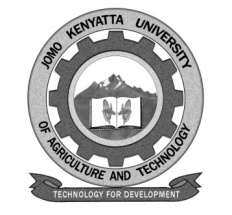      W1-2-60-1-6JOMO KENYATTA UNIVERSITY OF AGRICULTURE AND TECHNOLOGYUNIVERSITY EXAMINATIONS 2013/2014SEMESTER II EXAMINATION FOR THE DEGREE OF MASTER OF SCIENCE IN APPLIED GEOPHYSICSSPH 3104: MATHEMATICAL PHYSICSDATE:   DECEMBER 2013	                                      			  TIME: 3 HOURSINSTRUCTIONS: ANSWER QUESTION ONE (COMPULSORY) AND ANY OTHER TWO QUESTIONS. The Laplacian operator in the polar spherical coordinate system is given by:QUESTION ONE1(a) The function f(x) of a complex variable z is given as f(z) =          Determine its singularities and their order.					[3 marks](b)(i)  Prove that the integral of a function of a complex variable can be made to depend on            line integrals for real functions.						[3 marks]     (ii)  Evaluate the complex integral                 along the parabola x=t, y=t2 where 1<t<2				[5 marks](c)(i)  State and prove Cauchy’s theorem						[6 marks]   (ii) Given that v= F(y-3x) is a general solution of the equation:          Determine the particular solution which satisfies the boundary condition               V(0,y) = 4 siny								[4 marks](d)  Plot graph of the following periodic function:         f(x) =     3       0<x<5                        -3      -5<x<0          period = 10					[2 marks](e)(i)  Given that the generating function of Hermite polynomials is;                    Show that Hn’ = 2nHn-1(x)				[3 marks]  (ii) Hence determine H1(x) and H2(x)						[4 marks]QUESTION TWOConsider Bessel’s differential equation    x2y”+xy’+(x2-n2)y = 0		n>0(i) Write its general solution							[2 marks](ii)  Use the power series method to determine its solution.			[10 marks](b)(i)  A function of a complex function f(z) is given as f(z)= z3 + z + 1Separate it into the real and complex parts u(x,y) and v(x,y) respectively.	[3 marks]   (ii)  State the Cauchy – Riemann conditions.					[2 marks]   (iii) Use the Caunchy – Riemmann conditions to show that the functions u(x,y) and v(x,y)            are harmonic.									[3 marks]QUESTION THREEFind the solutions to Laplace’s equation;In spherical coordinates if is independent of 				[10 marks]A drum consists of a stretched circular membrane of unit radius (fixed).  If the membrane is struck so that its initial displacement is F() and is then released.  Find the displacement at any time given that the wave equation for a general displacement z(,t) is         					[10 marks]QUESTION FOUR(a)(i) Find the fourier coefficients that correspond to the function:                              Period = 10				[10 marks]    (ii)  Hence write the corresponding fourier series					[4 marks]    (iii)  How should f(x) to be defined at x= -5, x=0 and x=5            In order that the fourier series will converge to f(x) for -5<x<5?		[3 marks](b)  Determine the residue of the complex function;               f(z)=         at the pole z = i					[3 marks]